БАШҠОРТОСТАН РЕСПУБЛИКАҺЫ                                             РЕСПУБЛИка БАШКОРТОСТАН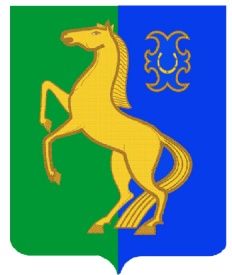 ЙƏРМƏКƏЙ районы                                                            совет сельского поселениямуниципаль РАЙОНЫның                                                 Нижнеулу-елгинский сельсоветтҮбəнге олойылfа АУЫЛ СОВЕТЫ                                           МУНИЦИПАЛЬНОГО РАЙОНА   ауыл БИЛƏмƏҺе  советы                                                            ЕРМЕКЕЕВСКий РАЙОН  452196, Түбǝнге Олойылға, Йǝштǝр урамы,10                                          452196, с. Нижнеулу-Елга, ул. Молодежная,10    Тел. (34741) 2-53-15                                                                                    Тел. (34741) 2-53-15            ҠАРАР                                                          № 8/8                                        РЕШЕНИЕ12 август 2020 г.                                                                             12 августа  2020 г.О внесении изменений в Регламент Совета сельского поселения Нижнеулу-Елгинский сельсовет муниципального района Ермекеевский район Республики Башкортостан Руководствуясь Федеральным законом от 6 октября 2003 года   № 131-ФЗ «Об общих принципах организации местного самоуправления в Российской Федерации», Законом Республики Башкортостан «О старостах сельских населенных пунктов в Республике Башкортостан»,  Уставом сельского поселения Нижнеулу-Елгинский сельсовет муниципального района Ермекеевский район Республики Башкортостан, в целях обеспечения участия населения муниципального образования в осуществлении местного самоуправления Совет сельского поселения Нижнеулу-Елгинский сельсовет муниципального района Ермекеевский район Республики Башкортостан решил:1. Внести в Регламент Совета сельского поселения Нижнеулу-Елгинский сельсовет муниципального района Ермекеевский район Республики Башкортостан), утвержденный решением № 1/13 от 19.09.2019г. Совета согласно приложению к настоящему Решению.2. Опубликовать настоящее Решение в на официальном сайте сельского поселения Нижнеулу-Елгинский сельсовет муниципального района Ермекеевский район Республики Башкортостан  nuelga.ru;- на информационном стенде в  администрации сельского поселения Нижнеулу-Елгинский  сельсовет муниципального района Ермекеевский район Республики Башкортостан3. Настоящее Решение вступает в силу после его официального опубликования. Глава сельского поселенияНижнеулу-Елгинский сельсовет                                         О.В.Зарянова                                                                                                       Приложение                                                                                                             к решению Совета сельского поселения                                                                                                  Нижнеулу-Елгинский сельсовет                                                                                    муниципального района                                                                             Ермекеевский район                                                                                        Республики Башкортостан                                                                                                от «12» августа 2020 г. № 8/8Изменения, вносимые в Регламент Советасельского поселения Нижнеулу-Елгинский сельсовет муниципального района Ермекеевский район Республики Башкортостан1. Статью 28 главы 4 «Порядок проведения заседаний Совета» дополнить новым пунктом 5 следующего содержания: «На заседание Совета вправе принимать участие старосты : с.Нижнеулу-Елга, с.Верхнеулу-Елга, с.Большезингереево и д.Новониколаевка с правом совещательного голоса.»2. Статью 49 главы 6  «Порядок проведения заседаний постоянных комиссий Совета» дополнить новым пунктом 4 следующего содержания: «В работе комиссий вправе принимать участие старосты : с.Нижнеулу-Елга, с.Верхнеулу-Елга, с.Большезингереево и д.Новониколаевка с правом совещательного голоса.».